KÊ KHAI NGHIÊN CỨU KHOA HỌCTẠP CHÍ GIÁO DỤC VÀ XÃ HỘI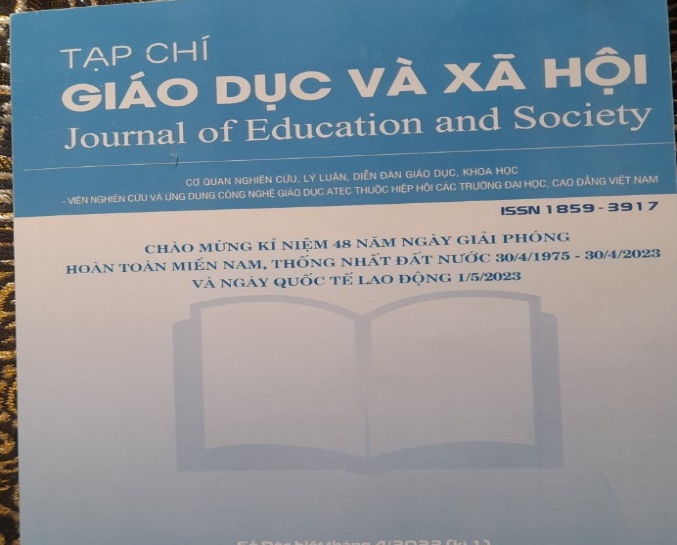 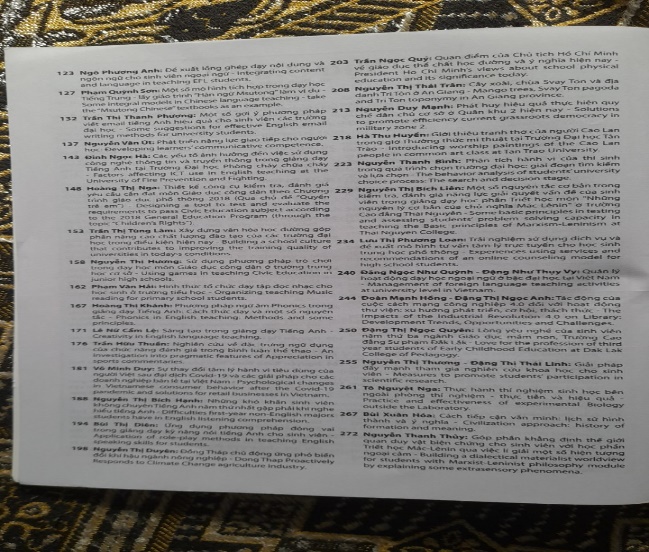 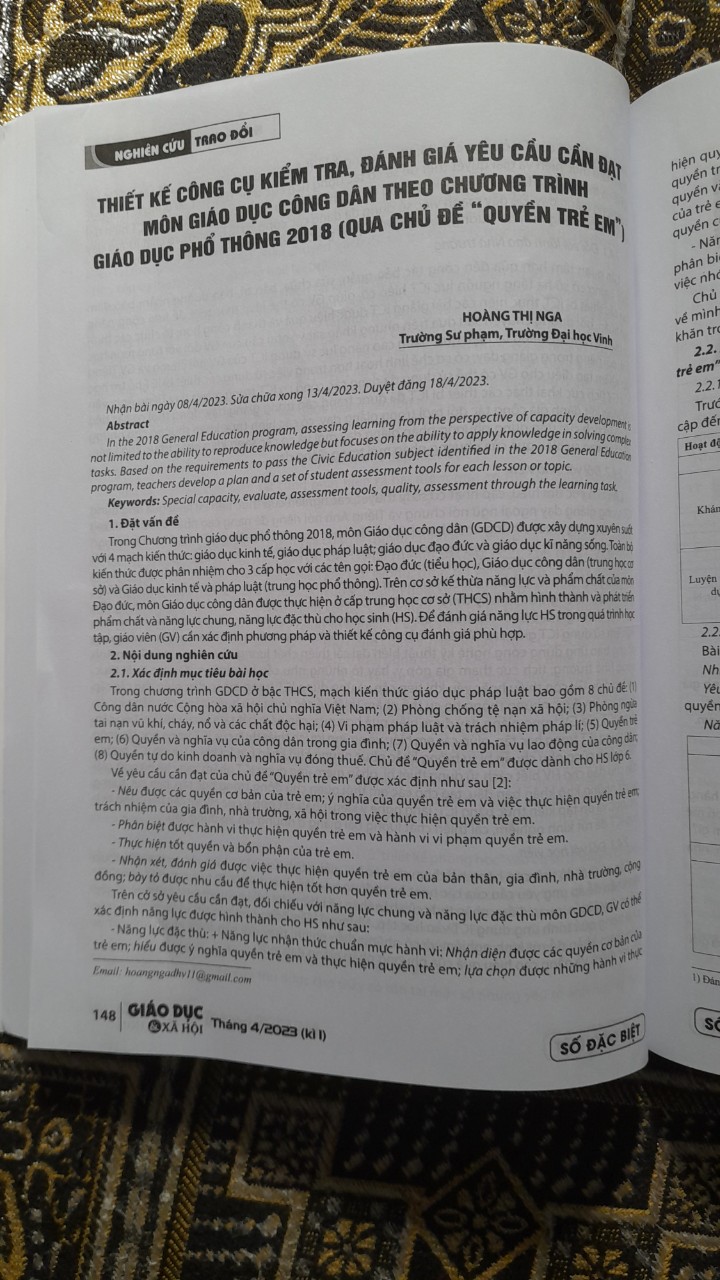 